TOMADA DE CONSCIÊNCIA: LIBERDADES E ILUMINISMOAssista ao vídeo abaixo para receber as instruções sobre esta atividade: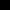 Link para o vídeo: https://youtu.be/zxJVTRIA33M(Caso não consiga acessar o vídeo, um link também será enviado para os e-mails de cada um)Como neste dia 1º de maio será feriado, nossa primeira vídeoconferência será apenas no dia 08 de maio. Até lá, vamos relembrar um pouco do que aprendemos no último bimestre para a tomada de consciência. O objetivo desta atividade é refletir sobre “As relações entre a liberdade e os momentos de crise social”.	Consulte as atividades que você fez anteriormente para relembrar o que for necessário.ATIVIDADE INDIVIDUAL - Responda às questões:1. De que forma as suas liberdades foram afetadas neste período de pandemia de coronavírus?2. Quais dos ideais dos pensadores iluministas está sendo mais fortemente defendido atualmente? Por quê? 3. De quais formas a atividade industrial pode ser prejudicada e favorecida durante a pandemia?Caso tenha dúvidas com a atividade, chame o professor no Google Hangouts durante o horário de aula: vinicius.araujo.ieijf2@gmail.comDPO: